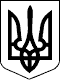 УКРАЇНАЧЕЧЕЛЬНИЦЬКА РАЙОННА РАДАВІННИЦЬКОЇ ОБЛАСТІРІШЕННЯ № 33015  грудня 2017 року                                           17 позачергова  сесія 7 скликання Про районну Програму інформатизації«Електронна Чечельниччина» на 2018–2020 рокиВідповідно до пункту 16 частини 1 статті 43 Закону України «Про місцеве самоврядування в Україні», Бюджетного кодексу України, законів України «Про Концепцію Національної програми інформатизації», «Про Національну програму інформатизації», Указу Президента України «Про Стратегію сталого розвитку України – 2020», постанов Кабінету Міністрів України від 12 квітня 2000 року № 644 «Про затвердження Порядку формування та виконання регіональної програми і проекту інформатизації» та від 28 листопада 2012 року № 1134 «Про запровадження Національної системи індикаторів розвитку інформаційного суспільства», розпоряджень Кабінету Міністрів України від 13 грудня 2010 року № 2250-р «Про схвалення Концепції розвитку електронного урядування в Україні», від 26 вересня 2011 року № 1014-р «Про затвердження плану заходів щодо реалізації Концепції розвитку електронного урядування в Україні», від 15 травня 2013 року  № 386-р «Про схвалення Стратегії розвитку інформаційного суспільства в Україні», рішення 38 сесії Вінницької обласної Ради 6 скликання від 24 червня 2015 року № 893 «Про Стратегію збалансованого регіонального розвитку Вінницької області на період до 2020 року», рішення 4 сесії обласної Ради 7 скликання від 11 лютого 2016 року № 44 «Про Регіональну програму інформатизації «Електронна Вінниччина» на 2016 – 2018 роки», враховуючи клопотання райдержадміністрації, висновок постійної комісії районної ради з питань бюджету та комунальної власності, районна рада ВИРІШИЛА:1. Затвердити районну Програму інформатизації «Електронна Чечельниччина»  на 2018–2020 роки (додається).2.  Контроль за виконанням цього рішення покласти на постійну комісію районної ради з питань бюджету та комунальної власності (Савчук В.В.).Голова районної ради                                                       С.В. П’яніщук